                                                                                   ПРОЄКТ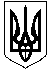 УКРАЇНАМАЛИНСЬКА МІСЬКА  РАДА          ЖИТОМИРСЬКОЇ ОБЛАСТІР І Ш Е Н Н я             малинської МІСЬКОЇ ради(               сесія восьмого скликання)від              2021 року Про укладання договорів орендиземельних ділянок для розміщеннята експлуатації основних, підсобних і допоміжних будівель та споруд підприємств переробної, машинобудівної та іншої промисловості,розташованих на території Малинської міської територіальної громадиРозглянувши клопотання ФОП Бегін Л.О., керуючись ст. 10, 26  Закону України «Про місцеве самоврядування в Україні», ст. 1285 Цивільного кодексу України, Земельним кодексом України, законами України «Про землеустрій», «Про оренду землі, «Про Державний земельний кадастр», «Про державну реєстрацію речових прав на нерухоме майно та їх обтяжень», постановою Кабінету Міністрів України від 25.12.2015  №1127 «Про державну реєстрацію речових прав на нерухоме майно та їх обтяжень», враховуючи рішення колишньої Малинівської сільської ради від 05.06.2020 р. 32-ої сесії 7-го скликання  «Про встановлення місцевих податків і зборів на 20201 рік»» міська радаВ И Р І Ш И Л А:1. Укласти ФОП Бегін Людмилі Олександрівні договір оренди земельної ділянки для розміщення та експлуатації основних, підсобних і допоміжних будівель та споруд підприємств переробної, машинобудівної та іншої промисловості, загальною площею 0,1655 га (кадастровий номер 1823485200:01:001:0181) розташованої по  2-му провулку Злагоди, 1,                    с. Малинівка за рахунок земель комунальної власності Малинської міської територіальної громади строком на 10 (десять) років, річну плату за користування земельними ділянками встановити в розмірі 5% від нормативної грошової оцінки земельних ділянок с. Малинівка та зобов’язати звернутись до територіального органу державної реєстрації прав на нерухоме майно за оформленням права оренди на земельні ділянки.Міський голова                                                                       Олександр СИТАЙЛОПавло ІВАНЕНКОАнна ДЕНЯЧЕНКОМихайло ПАРФІНЕНКО 